Мастер-класс для педагогов МКДОУ «Детский сад № 14» х. ДеминоВоспитатель: Пашян Юлия ВасилеьвнаЧто такое БИЗИБОРДБизиборд (от английских слов busy – занятие, board – доска) – панель, чаще всего выполненная из дерева, на которой закреплены различные предметы, помогающие малышу оттачивать навыки или тренировать мелкую моторику. Бизиборды – это развивающие игровые доски для детей, созданные по методике Монтессори детали.Обычно на бизиборде можно увидеть:замки;шнуровку;молнию-змейку;телефонные диски и кнопки;клавиши;дверную и оконную фурнитуру, петли;выключатели и тумблеры;массажные валики;строительные кисти;липучки-велкро;пуговицы, кнопки;картинки;разные кусочки тканей, материалов;колесики для мебели и роликов;шпингалеты и щеколды;розетки и вилки;зеркальца.Задачи бизибордаГлавная задача бизиборда – дать возможность ребенку познавать мир через тактильное восприятие.Также есть и ряд других целей, заложенных в бизиборды. Это развитие: - мелкой моторики и памяти. Благодаря наличию множества мелких деталей мозг ребенка активно развивается.- координации движений. Эту функцию выполняют дверные цепочки, защелки, шнуровки, шестеренки, молнии, прорези - «змейки». Ребенок учится управлять руками и направлять движения правильно, чтобы достичь цели – застегнуть молнию, привести фигурку по змейке в нужное положение и пр.- логики. Здесь работают дверцы, магнитные лабиринты, фонарики, шестеренки. Развивается понимание последовательности действий: нажал кнопку – фонарик загорелся, поднес магнитную ручку – шарик потянулся за ней, открыл замок - открыл дверку – нашел картинку.- усидчивости. Малышу трудно сосредоточить внимание надолго, а благодаря бизиборду он может заниматься его изучением до получаса.- воображения. Ребенок придумывает множество вариаций работы с тем или иным оборудованием.В более старшем возрасте, можно изготовить и развивать когнитивные функции. Это:1) Изучение цвета. В оформлении бизибордов используются различные яркие цвета, которые легко запоминаются. Так же на досках используются модули с сортерами по цветам.2) Изучение форм. Во многих деталях и модулях развивающей игрушки используются геометрические фигуры, которые легко изучить не только визуально, но и тактильно.3) Первые буквы и цифры. Ребенку легче воспринять понятие цифр благодаря счетам и другим элементам. В бизибордах нередко используются буквы, которые ребенку так же легче запомнить на ощупь.4) Базовые знания о мире. В модулях развивающих досок используются картинки с фруктами и овощами, животными, транспортом.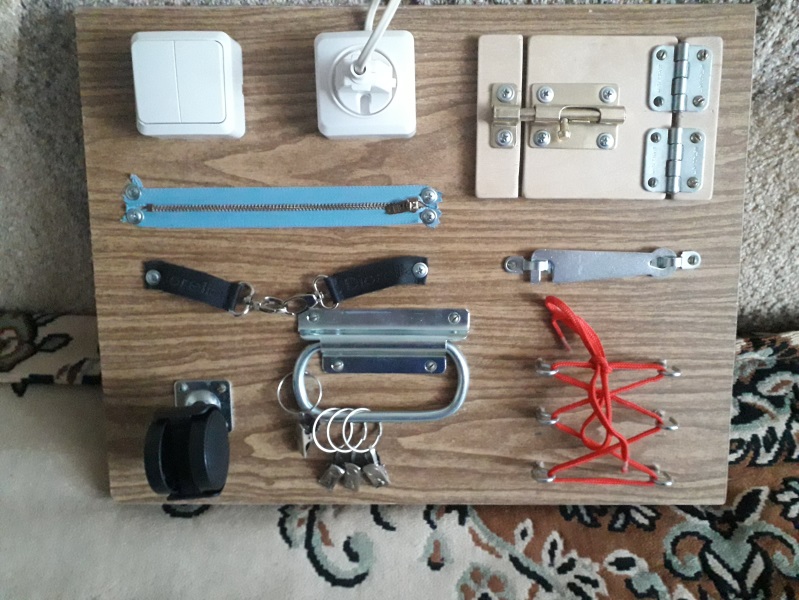 